         Российская Федерация	               Администрация          Сельского поселения                     Ильмень        муниципального района                  Приволжский             Самарская область        ПОСТАНОВЛЕНИЕ №  10          « 08»  февраля  2024 года«Об утверждении муниципальной программы «Противодействие коррупции на территории сельского поселения Ильмень муниципальногорайона Приволжский Самарской области на 2024-2026 годы»Во исполнение Федерального закона № 273- ФЗ от 25.12.2008 г. «О противодействии коррупции», Федерального закона от 17.07.2009 г №172-ФЗ «Об антикоррупционной экспертизе нормативно-правовых актов и проектов нормативно-правовых актов», Федерального закона от 2 марта 2007 года № 25-ФЗ "О муниципальной службе в Российской Федерации",  закона Самарской области от  10.03.2009 г. № 23-ГД «О противодействии коррупции в Самарской области», руководствуясь Федеральным законом от 06.10.2003 N 131-ФЗ «Об общих принципах организации местного самоуправления в Российской Федерации», Уставом сельского поселения Ильмень муниципального района Приволжский Самарской области, ПОСТАНОВЛЯЮ:         1. Утвердить  прилагаемую муниципальную программу «Противодействие коррупции на территории   сельского  поселения Ильмень муниципального района Приволжский Самарской области на  2024-2026 годы» (приложение № 1).	2. Утвердить  прилагаемый план мероприятий по реализации муниципальной программы  «Противодействие коррупции на территории сельского поселения Ильмень муниципального района Приволжский Самарской области на  2024-2026 годы» (приложение № 2).         3. Опубликовать настоящее постановление в газете «Вестник сельского поселения Ильмень» и разместить на официальном сайте администрации сельского поселения Ильмень в сети Интернет.4. Контроль за исполнением настоящего Постановления оставляю за собой.Глава сельского поселения Ильменьмуниципального района ПриволжскийСамарской области                                                                 Н.В.ВолчковаПриложение №1                                   к Постановлению главы сельского поселения Ильмень                                 муниципального района Приволжский Самарской областиот  08 февраля 2024 года № 10Муниципальная программа«Противодействие коррупции на территории сельского поселения Ильмень  муниципального района Приволжский Самарской области на 2024-2026 годы»1.Паспорт муниципальной  программы2. Содержание проблемы и обоснование необходимости ее решения программными методами.Коррупция, являясь неизбежным следствием избыточного администрирования со стороны государственных, муниципальных служащих, получила широкое распространение, приобрела массовый, системный характер и высокую общественную опасность. Подменяя публично-правовые решения и действия коррупционными отношениями, основанными на удовлетворении в обход закона частных противоправных интересов, она оказывает разрушительное воздействие на структуры власти и управления, становится существенным тормозом экономического и социального развития, препятствует успешной реализации приоритетных национальных проектов.В настоящее время Российская Федерация стоит перед серьезной проблемой, связанной с коррупцией, представляющей реальную угрозу функционированию публичной власти, верховенству закона, демократии, правам человека и социальной справедливости. Наибольшая опасность коррупции в том, что она стала распространенным фактом жизни, к которому большинство членов общества научилось относиться как к негативному, но привычному явлению.Поскольку коррупция может проявляться при доступе (отсутствии доступа) к определенной информации, возникает необходимость совершенствовать технологии доступа общественности к информационным потокам. Решить эту проблему возможно только в результате последовательной, системной, комплексной работы по разработке и внедрению новых правовых, организационных, информационных и иных механизмов противодействии. В целях эффективного решения задач по вопросам противодействия коррупции необходимо объединение усилий институтов гражданского общества, координация деятельности государственных органов Самарской области, взаимодействие с федеральными государственными органами и органами местного самоуправления. Для этого требуется программно-целевой подход, а также проведение организационных мероприятий в этом направлении, в соответствии с разработанным планом  (приложение 1.)  по реализации настоящей программы.                                    3. Основные цели и задачи программы       Главные цели муниципальной целевой программы противодействии коррупции - проведение эффективной политики по предупреждению коррупции на уровне местного самоуправления; снижение уровня коррупции, ее проявлений во всех сферах жизнедеятельности общества; укрепление доверия жителей муниципального образования к органу местного самоуправления муниципального образования; активное привлечение общественных организаций и средств массовой информации к деятельности по противодействию коррупции, обеспечению открытости и доступности информации о деятельности органов местного самоуправления.      Для достижения указанных целей требуется решение следующих задач: - устранение условий, порождающих коррупцию; - совершенствование правового регулирования в сфере противодействия коррупции на территории   сельского поселения  Ильмень муниципального района Приволжский Самарской области;- создание системы противодействия коррупции; - организация антикоррупционного мониторинга, просвещения и пропаганды;-обеспечение прозрачности деятельности администрации  сельского поселения Ильмень муниципального района Приволжский Самарской области; - формирование антикоррупционного общественного сознания;  4.Оценка эффективности социально-экономических последствий от реализации ПрограммыРеализация Программы, в силу ее специфики и ярко выраженного социально-профилактического характера, окажет значительное влияние на стабильность общества, состояние защищенности граждан и общества от преступных посягательств, а также обеспечит дальнейшее совершенствование форм и методов организации противодействия коррупции в сельском поселении Ильмень муниципального района Приволжский Самарской области.Реализация Программы и принятие нормативных правовых актов по вопросам противодействия коррупции на территории сельского поселения Ильмень муниципального района Приволжский Самарской области к 2021 году позволят добиться позитивного изменения ситуации, связанной с коррупционными проявлениями. При этом системное проведение антикоррупционных экспертиз нормативных правовых актов  администрации  сельского поселения Ильмень муниципального района Приволжский Самарской области и их проектов, а также привлечение в установленном порядке представителей институтов гражданского общества, общественных организаций к проведению независимой антикоррупционной экспертизы нормативных правовых актов  сельского поселения Ильмень муниципального  района Приволжский Самарской области  не позволит создать предпосылки и условия для проявления коррупциогенных факторов.Реальную эффективность реализации Программы позволит оценить результат проведения мониторинга общественного мнения. Предполагается, что доля опрошенных граждан, которые лично сталкивались с проблемой коррупции, к 2024 году сократится. Реализация мероприятий Программы позволит увеличить долю граждан, удовлетворенных информационной открытостью сельского поселения Ильмень муниципального района Приволжский Самарской области. К числу ожидаемых показателей эффективности и результативности Программы по группе социально значимых результатов относятся следующие показатели: - создание эффективной системы противодействия коррупции;- снижение социальной напряженности в обществе, обусловленной проявлениями коррупции; - создание условий для снижения правового нигилизма населения, формирования антикоррупционного общественного мнения и нетерпимости к коррупционному поведению;- создание дополнительных условий для обеспечения прозрачности деятельности  администрации  сельского поселения  Ильмень муниципального района Приволжский Самарской области.  Методика оценка эффективности реализации Программы производится  в соответствии с целевыми индикаторами и показателями характеризующие ход реализации целевой программы.5.Методика оценки эффективности реализации  муниципальной  программыОценка эффективности реализации муниципальной программы "Противодействие коррупции в сельском поселении  Ильмень"  на 2024-2026 годы (далее - Программа) осуществляется администрацией сельского поселения Ильмень  путем установления степени достижения ожидаемых результатов, а также сравнения текущих значений показателей (индикаторов) с их целевыми значениями.Оценка эффективности реализации Программы осуществляется ежегодно в течение всего срока реализации Программы и в целом по окончании ее реализации.Эффективность реализации Программы с учетом финансирования оценивается путем соотнесения степени достижения основных целевых показателей (индикаторов) Программы с уровнем ее финансирования.Комплексный показатель эффективности рассчитывается по формуле: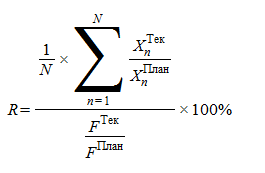 где N - общее число целевых показателей (индикаторов); - плановое значение n-го целевого показателя (индикатора);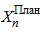  - текущее значение n-го целевого показателя (индикатора);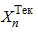  - плановая сумма финансирования Программы;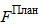  - сумма финансирования (расходов) на текущую дату.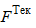 Для расчета комплексного показателя эффективности R используются все целевые показатели (индикаторы), приведенные в Программе.При значении комплексного показателя эффективности реализации Программы R от 80 до 100% и более эффективность реализации Программы признается высокой, при значении менее 80% - низкой. 6. Индикаторы и показатели, характеризующие ход реализации муниципальной  программы «Противодействие коррупции на территории сельского поселения Ильмень муниципального района Приволжский Самарской области на 2024-2026 годы»Ожидаемыми результатами реализации Программы являются:- повышение эффективности борьбы с коррупционными нарушениями в сфере деятельности органов местного самоуправления поселения;-снижение числа злоупотреблений служебным положением со стороны должностных лиц и работников органов местного самоуправления;- укрепление доверия граждан к органам местного самоуправления;- совершенствование нормативной правовой базы в сфере противодействия коррупции на территории сельского поселения Ильмень муниципального района Приволжский;- совершенствование механизмов координации деятельности между субъектами антикоррупционной деятельности различных уровней государственной власти, местного самоуправления и институтами гражданского общества в сфере противодействия коррупции в муниципальном районе  Приволжский.Оценка реализации Программы производится в соответствии с целевыми индикаторами Программы:5. Объем и источники финансирования ПрограммыБюджет поселения: 2024 г. – 5000 руб.;                                    2025 г. -  5000 руб.;                                   2026 г. – 5000 руб. 7. Система организации контроля за ходом реализации ПрограммыОбщее руководство и контроль за ходом реализации Программы возлагается на Главу администрации поселения. Исполнители программных мероприятий являются ответственными за выполнение конкретных мероприятий Программы и представляют Главе поселения информацию о ходе и результатах исполнения Программы.4. Система программных мероприятийДля решения поставленных в рамках Программы задач предусматривается реализация конкретных мероприятий, перечень которых с указанием ответственных исполнителей и сроков исполнения, представлен в приложении к настоящей Программе.                                                                                                                                                                                 Приложение №2                                                                                     к Постановлению главы сельского поселения Ильмень                                                                                       муниципального района Приволжский Самарской области                                                                                          от 08 февраля 2024 года № 10Перечень программных мероприятий с указанием сроков их реализации, источников финансированияОтветственный исполнитель и разработчик программыАдминистрация  сельского поселения Ильмень муниципального района Приволжский Самарской области.Основания для разработки   Программы                     - Федеральный закон от 06.10.2003г. № 131-ФЗ «Об общих принципах организации местного самоуправления в Российской Федерации»;- Федеральный закон от 25.12.2008 г. № 273-ФЗ «О противодействии коррупции»; -Федеральный закон от 17.07.2009 г №172-ФЗ «Об антикоррупционной экспертизе нормативно-правовых актов и проектов нормативно-правовых актов», -Федеральный закон от 2 марта 2007 года № 25-ФЗ "О муниципальной службе в Российской Федерации",  -закон Самарской области от  10.03.2009 г. № 23-ГД «О противодействии коррупции в Самарской области»,Цели программыЦелью Программы является снижение уровня коррупции, поэтапное устранение причин ее возникновения.Задачи программы-Совершенствование нормативного правового регулирования в сфере противодействия коррупции.-Развитие и совершенствование комплексной системы противодействия коррупции в органах местного самоуправления сельского поселения Ильмень.- Обеспечение открытости и доступности для населения деятельности органов местного самоуправления сельского поселения Ильмень, укрепление их связи с гражданским обществом, стимулирование антикоррупционной активности общественностиЦелевые индикаторы и показатели программы- доля  граждан,  удовлетворенных  деятельностью органов местного самоуправления  по  обеспечению ими  реализации  антикоррупционной  политики   в сельском поселении Ильмень;-процентная доля  проектов  нормативных  правовыхактов муниципального района  Приволжский,  в  которых  по результатам правовой экспертизы  коррупциогенные факторы не выявлены;-снижение     доли     муниципальных     служащих Администрации    сельского поселения Ильмень, представивших  недостоверные  и  (или)  неполныесведения  о  своих  доходах,  об   имуществе   и обязательствах имущественного характера, а также сведений   о    доходах,    об    имуществе    и обязательствах  имущественного  характера  своих супруги (супруга) и несовершеннолетних детей;-количество  муниципальных   служащих,  прошедших антикоррупционное обучение;Этапы и сроки реализации программыI этап -  2024 год;II этап - 2025 год;III этап - 2026 годОбъемы бюджетных ассигнований программыв 2024 году - 5000 руб.;в 2025 году - 5000 руб.;в 2026 году - 5000 руб.Ожидаемые результаты реализации программы- снижение уровня коррупции в органах местного самоуправления;- повышения правовой культуры населения и представителей административных структур;-совершенствование нормативно-правового обеспечения процессов и контроля качества предоставления муниципальных услуг;-открытость и доступность для населения, деятельности органов и местного самоуправленияСистема организации контроля за ходом реализации программыКонтроль за исполнением программы осуществляет администрация поселения№ п/пНаименование целевого индикатораЕдиница измеренияЗначение показателяЗначение показателяЗначение показателя№ п/пНаименование целевого индикатораЕдиница измерения2024202520261доля граждан, удовлетворенных деятельностью органов местного самоуправления поселения% 5565752Количество информационных материалов антикоррупционной направленности, опубликованных      в средствах массовой информации и сети Интернет.единица 58103Снижение доли муниципальных служащих администрации сельского поселения Ильмень муниципального района Приволжский, представивших недостоверные и (или) неполные  сведения  о своих   доходах, об имуществе и обязательствах имущественного характера,  а   также сведений  о  доходах, об    имуществе и обязательствах имущественного характера своих супруги  (супруга)  и несовершеннолетних детей                в %1001001004Доля прошедших в отчетном году антикоррупционное обучение (повышение квалификации) муниципальных служащих от их общей численностиединица125Доля проектов нормативных  правовых актов сельского поселения Ильмень муниципального района Приволжский, в которых по результатам  правовой экспертизы коррупциогенные факторы не выявлены  %909599№ п/пНаименование мероприятийНаименование мероприятийсроки реализациифинансовое обеспечение, руб.финансовое обеспечение, руб.финансовое обеспечение, руб.финансовое обеспечение, руб.финансовое обеспечение, руб.финансовое обеспечение, руб.Исполнитель мероприятия№ п/пНаименование мероприятийНаименование мероприятийсроки реализациираспорядитель бюджетных средствВ том числе по годамВ том числе по годамВ том числе по годамВ том числе по годамВ том числе по годамИсполнитель мероприятия№ п/пНаименование мероприятийНаименование мероприятийсроки реализациираспорядитель бюджетных средств20242025202520262026Исполнитель мероприятия1. Совершенствование нормативного правового регулирования в сфере противодействия коррупции на поселения1. Совершенствование нормативного правового регулирования в сфере противодействия коррупции на поселения1. Совершенствование нормативного правового регулирования в сфере противодействия коррупции на поселения1. Совершенствование нормативного правового регулирования в сфере противодействия коррупции на поселения1. Совершенствование нормативного правового регулирования в сфере противодействия коррупции на поселения1. Совершенствование нормативного правового регулирования в сфере противодействия коррупции на поселения1. Совершенствование нормативного правового регулирования в сфере противодействия коррупции на поселения1. Совершенствование нормативного правового регулирования в сфере противодействия коррупции на поселения1. Совершенствование нормативного правового регулирования в сфере противодействия коррупции на поселения1. Совершенствование нормативного правового регулирования в сфере противодействия коррупции на поселения1. Совершенствование нормативного правового регулирования в сфере противодействия коррупции на поселения1.1.Разработка и анализ проектов нормативных правовых актов поселения по вопросам противодействия коррупцииРазработка и анализ проектов нормативных правовых актов поселения по вопросам противодействия коррупциипо мере необходимостиадминистрация сельского поселения ИльменьНе требует финансированияНе требует финансированияНе требует финансированияНе требует финансированияНе требует финансированияГлава администрации1.2Разработка и внесение актуальных изменений и дополнений в муниципальные нормативные правовые акты во исполнение требований действующего       
федерального и регионального законодательства в сфере противодействия коррупции          Разработка и внесение актуальных изменений и дополнений в муниципальные нормативные правовые акты во исполнение требований действующего       
федерального и регионального законодательства в сфере противодействия коррупции          по мере необходимостиадминистрация сельского поселения ИльменьНе требует финансированияНе требует финансированияНе требует финансированияНе требует финансированияНе требует финансированияГлава администрации1.3Размещение в соответствии с действующим законодательством  
на официальном сайте администрации муниципального района Приволжский проектов нормативных правовых актов для 
возможности проведения независимой        
антикоррупционной экспертизыРазмещение в соответствии с действующим законодательством  
на официальном сайте администрации муниципального района Приволжский проектов нормативных правовых актов для 
возможности проведения независимой        
антикоррупционной экспертизыпостоянноадминистрация сельского поселения ИльменьНе требует финансированияНе требует финансированияНе требует финансированияНе требует финансированияНе требует финансированияГлавный специалист администрации1.4Подготовка и опубликование информационных материалов         
антикоррупционной тематики и         
пропаганды в  печатных и электронных средствах массовой информации     Подготовка и опубликование информационных материалов         
антикоррупционной тематики и         
пропаганды в  печатных и электронных средствах массовой информации     постоянноадминистрация сельского поселения ИльменьНе требует финансированияНе требует финансированияНе требует финансированияНе требует финансированияНе требует финансированияГлавный специалист администрации2. Создание в администрации поселения комплексной системы противодействия коррупции2. Создание в администрации поселения комплексной системы противодействия коррупции2. Создание в администрации поселения комплексной системы противодействия коррупции2. Создание в администрации поселения комплексной системы противодействия коррупции2. Создание в администрации поселения комплексной системы противодействия коррупции2. Создание в администрации поселения комплексной системы противодействия коррупции2. Создание в администрации поселения комплексной системы противодействия коррупции2. Создание в администрации поселения комплексной системы противодействия коррупции2. Создание в администрации поселения комплексной системы противодействия коррупции2. Создание в администрации поселения комплексной системы противодействия коррупции2. Создание в администрации поселения комплексной системы противодействия коррупции2.1.Организация контроля за работой по рассмотрению жалоб и заявлений, поступивших от физических и юридических лиц, содержащих сведения о фактах коррупцииОрганизация контроля за работой по рассмотрению жалоб и заявлений, поступивших от физических и юридических лиц, содержащих сведения о фактах коррупциипостоянно (по мере поступления обращений)администрация сельского поселения ИльменьНе требует финансированияНе требует финансированияНе требует финансированияНе требует финансированияНе требует финансированияГлава администрации2.2.Проведение анализа жалоб граждан на предмет выявления фактов  коррупции и коррупционно-опасных факторов в деятельности органов  местного самоуправления поселенияПроведение анализа жалоб граждан на предмет выявления фактов  коррупции и коррупционно-опасных факторов в деятельности органов  местного самоуправления поселенияпостоянноадминистрация сельского поселения ИльменьНе требует финансированияНе требует финансированияНе требует финансированияНе требует финансированияНе требует финансированияГлава администрации2.3.Анализ проведения  административных процедур  предоставляемых муниципальных  услуг и функций, подготовка  предложений по их изменениюАнализ проведения  административных процедур  предоставляемых муниципальных  услуг и функций, подготовка  предложений по их изменениюпостоянноадминистрация сельского поселения ИльменьНе требует финансированияНе требует финансированияНе требует финансированияНе требует финансированияНе требует финансированияГлава администрации3. Регламентация муниципальных услуг (функций)3. Регламентация муниципальных услуг (функций)3. Регламентация муниципальных услуг (функций)3. Регламентация муниципальных услуг (функций)3. Регламентация муниципальных услуг (функций)3. Регламентация муниципальных услуг (функций)3. Регламентация муниципальных услуг (функций)3. Регламентация муниципальных услуг (функций)3. Регламентация муниципальных услуг (функций)3. Регламентация муниципальных услуг (функций)3. Регламентация муниципальных услуг (функций)3.1.Проведение антикоррупционной  экспертизы нормативных правовых актов администрации  поселения и их проектовПроведение антикоррупционной  экспертизы нормативных правовых актов администрации  поселения и их проектовпостоянноадминистрация сельского поселения ИльменьНе требует финансированияНе требует финансированияНе требует финансированияНе требует финансированияНе требует финансированияглава администрации 3.2.Ведение перечня муниципальных услуг и функцийВедение перечня муниципальных услуг и функцийпостоянноадминистрация сельского поселения ИльменьНе требует финансированияНе требует финансированияНе требует финансированияНе требует финансированияНе требует финансированияГлавный специалист администрации 3.3.Разработка и утверждение административных регламентов,  предоставляемых муниципальных  услуг и функцийРазработка и утверждение административных регламентов,  предоставляемых муниципальных  услуг и функцийпостоянноадминистрация сельского поселения ИльменьНе требует финансированияНе требует финансированияНе требует финансированияНе требует финансированияНе требует финансированияглава администрации 4. Обеспечение прозрачности деятельности органов местного самоуправления поселения4. Обеспечение прозрачности деятельности органов местного самоуправления поселения4. Обеспечение прозрачности деятельности органов местного самоуправления поселения4. Обеспечение прозрачности деятельности органов местного самоуправления поселения4. Обеспечение прозрачности деятельности органов местного самоуправления поселения4. Обеспечение прозрачности деятельности органов местного самоуправления поселения4. Обеспечение прозрачности деятельности органов местного самоуправления поселения4. Обеспечение прозрачности деятельности органов местного самоуправления поселения4. Обеспечение прозрачности деятельности органов местного самоуправления поселения4. Обеспечение прозрачности деятельности органов местного самоуправления поселения4. Обеспечение прозрачности деятельности органов местного самоуправления поселения4.1.Размещение в СМИ  утвержденных текстов  административных регламентов исполнения муниципальных услуг и  функцийпостояннопостоянноадминистрация сельского поселения ИльменьНе требует финансированияНе требует финансированияНе требует финансированияНе требует финансированияНе требует финансированияГлавный специалист администрации 5. Совершенствование деятельности органов местного самоуправления поселения по размещению муниципального заказа5. Совершенствование деятельности органов местного самоуправления поселения по размещению муниципального заказа5. Совершенствование деятельности органов местного самоуправления поселения по размещению муниципального заказа5. Совершенствование деятельности органов местного самоуправления поселения по размещению муниципального заказа5. Совершенствование деятельности органов местного самоуправления поселения по размещению муниципального заказа5. Совершенствование деятельности органов местного самоуправления поселения по размещению муниципального заказа5. Совершенствование деятельности органов местного самоуправления поселения по размещению муниципального заказа5. Совершенствование деятельности органов местного самоуправления поселения по размещению муниципального заказа5. Совершенствование деятельности органов местного самоуправления поселения по размещению муниципального заказа5. Совершенствование деятельности органов местного самоуправления поселения по размещению муниципального заказа5. Совершенствование деятельности органов местного самоуправления поселения по размещению муниципального заказа5.1.Проведение анализа эффективности муниципальных закупок путем сопоставления среднерыночных цен на закупаемую продукцию (выполнение работ, оказание  услуг) на момент заключения  контракта и цены контрактапостояннопостоянноадминистрация сельского поселения ИльменьНе требует финансированияНе требует финансированияНе требует финансированияНе требует финансированияНе требует финансированияГлавный специалист администрации 5.2.Проведение оценки соответствия  максимальной цены контракта,  указанной в конкурсной  (аукционной) документации на  закупаемую продукцию (выполнение  работ, оказание услуг) и цены  контрактапостояннопостоянноадминистрация сельского поселения ИльменьНе требует финансированияНе требует финансированияНе требует финансированияНе требует финансированияНе требует финансированияГлавный  специалист администрации 5.3.Проведение анализа исполнения муниципальных контрактов на предмет выявления и снижения доли расходов, неэффективных для бюджета муниципального  образованияпостояннопостоянноадминистрация сельского поселения ИльменьНе требует финансированияНе требует финансированияНе требует финансированияНе требует финансированияНе требует финансированияГлавный  специалист администрации 5.4Осуществление регулярного мониторинга и анализа конкурсной документации, размещенной в сети Интернет, на предмет возможного завышения цены в заказах на поставки товаров, выполнение
работ, оказание услуг для муниципальных нужд по мере необходимостипо мере необходимостиадминистрация сельского поселения ИльменьНе требует финансированияНе требует финансированияНе требует финансированияНе требует финансированияНе требует финансированияГлавный специалист администрации5.5Обеспечение минимизации коррупционных правонарушений в сфере закупок, использования имущества и бюджетных средств, предупреждение коррупции в подведомственных учреждениях и организацияхпостояннопостоянноадминистрация сельского поселения ИльменьНе требует финансированияНе требует финансированияНе требует финансированияНе требует финансированияНе требует финансированияГлавный  специалист администрации 6. Совершенствование кадровой политики с учетом введения антикоррупционных мер6. Совершенствование кадровой политики с учетом введения антикоррупционных мер6. Совершенствование кадровой политики с учетом введения антикоррупционных мер6. Совершенствование кадровой политики с учетом введения антикоррупционных мер6. Совершенствование кадровой политики с учетом введения антикоррупционных мер6. Совершенствование кадровой политики с учетом введения антикоррупционных мер6. Совершенствование кадровой политики с учетом введения антикоррупционных мер6. Совершенствование кадровой политики с учетом введения антикоррупционных мер6. Совершенствование кадровой политики с учетом введения антикоррупционных мер6. Совершенствование кадровой политики с учетом введения антикоррупционных мер6. Совершенствование кадровой политики с учетом введения антикоррупционных мер6.1.Совершенствование механизма кадрового обеспечения органов местного самоуправления. Недопущение поступления на муниципальную службу граждан, не отвечающих требованиям, предъявляемым к муниципальным служащим, преследующих противоправные корыстные цели, а также устранение предпосылок нарушений служебной дисциплины, минимизация возможностей возникновения конфликта интересовпостояннопостоянноадминистрация сельского поселения ИльменьНе требует финансированияНе требует финансированияНе требует финансированияНе требует финансированияНе требует финансированияГлавный специалист администрации6.2Размещение в соответствии с требованиями действующего законодательства на официальном сайте  администрации сельского поселения Ильмень сведений о доходах (расходах), об имуществе и обязательствах имущественного характера муниципальных служащих, а также иных сведений по вопросам противодействия  коррупции          согласно законодательствасогласно законодательстваадминистрация сельского поселения ИльменьНе требует финансированияНе требует финансированияНе требует финансированияНе требует финансированияНе требует финансированияГлавный специалист администрации6.3.Проведение проверок достоверности представляемых сведений на муниципальных служащих путем запроса в ИФНС по базе ЕГРЮЛЕжегодноЕжегодноадминистрация сельского поселения ИльменьНе требует финансированияНе требует финансированияНе требует финансированияНе требует финансированияНе требует финансированияГлавный специалист администрации6.4.Организация работы комиссии по соблюдению требований к служебному поведению муниципальных служащих и урегулированию конфликта интересов в администрации поселенияПо мере направления документов в комиссиюПо мере направления документов в комиссиюадминистрация сельского поселения ИльменьНе требует финансированияНе требует финансированияНе требует финансированияНе требует финансированияНе требует финансированияГлава администрации6.5Проведение служебных проверок по ставшим известным фактам коррупционных проявлений в администрации поселения, в том числе на основании опубликованных в средствах массовой информации материалов По факту возникновения информации По факту возникновения информации администрация сельского поселения ИльменьНе требует финансированияНе требует финансированияНе требует финансированияНе требует финансированияНе требует финансированияГлава администрации6.6Изучение опыта муниципального района Приволжский, органов муниципальных образований Самарской области по        
противодействию коррупции для      
возможного практического применения положительного опытапо мере необходимостипо мере необходимостиадминистрация сельского поселения ИльменьНе требует финансированияНе требует финансированияНе требует финансированияНе требует финансированияНе требует финансированияГлава администрации6.7Организация обучения (повышения квалификации) должностных лиц, на которых возложены обязанности по реализации антикоррупционной политики в сельском поселении Ильмень:согласно законодательствасогласно законодательстваадминистрация сельского поселения Ильмень15 00015 00015 00015 00015 000Глава администрации6.7.1Ежегодное повышение квалификации муниципальных служащих, в должностные обязанности которых входит участие в противодействии коррупциисогласно законодательствасогласно законодательстваадминистрация сельского поселения Ильмень5 0005 0005 0005 0005 000Глава администрации6.7.2Организация обучения муниципальных служащих, впервые поступивших на муниципальную службу для замещения должностей, включенных в перечни, установленные  нормативными правовыми актами Российской Федерации, по образовательным программам в области противодействия коррупциисогласно законодательствасогласно законодательстваадминистрация сельского поселения ИльменьНе требует финансированияНе требует финансированияНе требует финансированияНе требует финансированияНе требует финансированияГлава администрации6.8Проведение анализа коррупционных рисков, связанных с участием муниципальных служащих на безвозмездной основе в управлении коммерческими организациями и их деятельностью в качестве членов коллегиальных органов управления этих организацийсогласно законодательствасогласно законодательстваадминистрация сельского поселения ИльменьНе требует финансированияНе требует финансированияНе требует финансированияНе требует финансированияНе требует финансированияГлава администрации6.9Проведение анализа сведений, представляемых муниципальными служащими о своих расходах, а также о расходах своих супруги (супруга) и несовершеннолетних детей по каждой сделке по приобретению земельного участка, другого объекта недвижимости, транспортного средства, ценных бумаг, акций (долей участия, паев в уставных (складочных) капиталах организаций), цифровых финансовых активов, цифровой валюты, совершенной им, его супругой (супругом) и (или) несовершеннолетними детьми в течение календарного года, предшествующего году представления сведений (далее-отчетный период), если общая сумма таких сделок превышает общий доход данного лица и его супруги ( супруга) за три последних года, предшествующих периоду, и об источниках получения средств, за счет которых совершены эти сделкисогласно законодательствасогласно законодательстваадминистрация сельского поселения ИльменьНе требует финансированияНе требует финансированияНе требует финансированияНе требует финансированияНе требует финансированияГлава администрации7. Создание условий для снижения правового нигилизма населения, формирование антикоррупционного общественного мнения и нетерпимости к проявлению коррупции7. Создание условий для снижения правового нигилизма населения, формирование антикоррупционного общественного мнения и нетерпимости к проявлению коррупции7. Создание условий для снижения правового нигилизма населения, формирование антикоррупционного общественного мнения и нетерпимости к проявлению коррупции7. Создание условий для снижения правового нигилизма населения, формирование антикоррупционного общественного мнения и нетерпимости к проявлению коррупции7. Создание условий для снижения правового нигилизма населения, формирование антикоррупционного общественного мнения и нетерпимости к проявлению коррупции7. Создание условий для снижения правового нигилизма населения, формирование антикоррупционного общественного мнения и нетерпимости к проявлению коррупции7. Создание условий для снижения правового нигилизма населения, формирование антикоррупционного общественного мнения и нетерпимости к проявлению коррупции7. Создание условий для снижения правового нигилизма населения, формирование антикоррупционного общественного мнения и нетерпимости к проявлению коррупции7. Создание условий для снижения правового нигилизма населения, формирование антикоррупционного общественного мнения и нетерпимости к проявлению коррупции7. Создание условий для снижения правового нигилизма населения, формирование антикоррупционного общественного мнения и нетерпимости к проявлению коррупции7. Создание условий для снижения правового нигилизма населения, формирование антикоррупционного общественного мнения и нетерпимости к проявлению коррупции7.1.Информирование населения о  работе дополнительных каналов  связи для приема обращений  граждан о фактах коррупции, иных противоправных действияхЕжегодноЕжегодноадминистрация сельского поселения ИльменьФинансирование осуществляется в рамках текущей деятельности Финансирование осуществляется в рамках текущей деятельности Финансирование осуществляется в рамках текущей деятельности Финансирование осуществляется в рамках текущей деятельности Финансирование осуществляется в рамках текущей деятельности Глава администрации